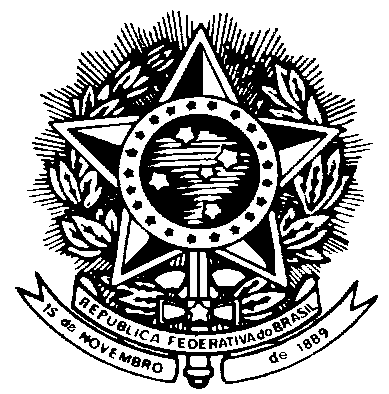 MINISTÉRIO DA EDUCAÇÃOUNIVERSIDADE FEDERAL DE MATO GROSSOFACULDADE DE ARQUITETURA, ENGENHARIA E TECNOLOGIADEPARTAMENTO DE ENGENHARIA SANITÁRIA E AMBIENTALEDITAL DE SELEÇÃO – ESPECIALIZAÇÃO EMMICROBIOLOGIA APLICADA A CIÊNCIAS AMBIENTAISA Universidade Federal de Mato Grosso – UFMT, através da Faculdade de Arquitetura, Engenharia e Tecnologia, por intermédio da Fundação de Apoio e Desenvolvimento da Universidade Federal de Mato Grosso – Fundação Uniselva, na forma do Contrato nº 110/FUFMT/2019 firmado com base na Lei nº 8.958/94 e Resolução CD nº 08/2018, cadastrado sob o nº 4.004.101, torna público o presente Edital para a abertura de inscrições e matrícula para o curso de Especialização em Microbiologia Aplicada a Ciências Ambientais, conforme  clausulas e condições a seguir delineadas. 1 - DA CARACTERIZAÇÃO DO CURSOO Curso de Especialização em Microbiologia Aplicada a Ciências Ambientais, objetiva  capacitar recursos humanos, criando competências e habilidades para a resolução de problemas e desenvolvimento de propostas no âmbito da microbiologia, visando, ainda reconhecer tecnologias microbianas emergentes como ferramentas para agregar valor a produtos e processos. O curso pretende atender agrônomos, biólogos, biotecnólogos, químicos, tecnólogos ambientais, oceanógrafos, engenheiros, gestores de laboratórios, professores, profissionais que atuam em concessionárias públicas e privadas e profissionais autônomos que pretendem atuar na área. O Curso foi aprovado pela Resolução CONSEPE nº 119/2019, sendo autorizado pela Portaria nº 028/2019, de 21 de agosto de 2019, da Faculdade de Arquitetura, Engenharia e Tecnologia e está em consonância com as resoluções do Conselho Nacional de Educação. Os recursos arrecadados serão gerenciados administrativo-financeiramente pela Fundação de Apoio e Desenvolvimento da Universidade Federal de Mato Grosso – Fundação Uniselva, na forma do Contrato nº 110/FUFMT/2019 firmado com base na Lei nº 8.958/94 e Resolução nº 08/2018 do Conselho Diretor da UFMT.1.1 - DA CARGA HORÁRIA TOTAL E MODALIDADE DO CURSOCARGA HORÁRIA TOTAL: 360 horasMODALIDADE: Presencial.  Desta forma, atestados médicos não serão considerados para efeito de abono de faltas, a não ser em casos excepcionais, previstos em lei. Os pedidos serão analisados pelo Colegiado de Curso, desde que protocolizados 72 (setenta e duas) horas após o término do módulo correspondente à ausência.1.2 - DAS VAGAS OFERECIDASSão oferecidas 60 (sessenta) vagas para o curso de Especialização em Microbiologia Aplicada a Ciências Ambientais. Havendo demanda, ocorrerá concessão de bolsas, sendo 3 (três) bolsas para a comunidade carente e 3 (três) bolsas para servidores da UFMT.2 - DA COORDENAÇÃO DO CURSO DE ESPECIALIZAÇÃOCOORDENADOR: Profa. Dra. Danila Soares CaixetaLOCAL: Faculdade de Arquitetura, Engenharia e Tecnologia/Departamento de Engenharia Sanitária e Ambiental  – Campus Cuiabá                Endereço completo:  Av. Fernando Corrêa da Costa, nº 2367 - Bairro Boa Esperança. – CEP: 78060-900, Cuiabá – MT.CONTATOS: Coordenação de Pós-Graduação Lato Sensu             e-mail: posmicrocienciasambientaisufmt@gmail.com        Secretaria do Departamento de Engenharia Sanitária e Ambiental          Fone: (65) 361587213 - DAS INSCRIÇÕES3.1 - DO PERÍODO E HORÁRIO PARA INSCRIÇÃOPERÍODO: 27/01/2020 a 14/02/2020.HORÁRIO: 7h30-11h30 / 13h30-17h30No período de 27/01/2020 a 14/02/2020. As inscrições deverão ser realizadas no site da Fundação Uniselva (http://www.fundacaouniselva.org.br) – ícone “Especialização”, com posterior envio dos documentos exigidos para a efetivação da inscrição para o e-mail posmicrocienciasambientaisufmt@gmail.com.3.2 - DA TAXA DE INSCRIÇÃO E DE SELEÇÃO (candidatos não bolsistas)A taxa de inscrição terá o valor de R$ 150,00 (Cento e cinquenta reais) e o seu pagamento deverá ser efetuado mediante emissão de boleto bancário on-line, que será disponibilizado no portal da Fundação Uniselva (http://www.fundacaouniselva.org.br) – ícone “Especialização”, durante o período reservado para as inscrições.3.3 - DAS CONDIÇÕES GERAIS PARA INSCRIÇÃOSomente serão aceitas inscrições, para o Curso de Especialização em Microbiologia Aplicada a Ciências Ambientais, de candidatos com graduação em cursos de áreas afins (que tenham colado grau até o último dia do período de inscrições).3.4 - DA DOCUMENTAÇÃO EXIGIDA PARA CONCLUSÃO DA INSCRIÇÃOPara a conclusão da inscrição, os seguintes documentos deverão ser encaminhados eletronicamente para o e-mail posmicrocienciasambientaisufmt@gmail.com.I - Ficha de inscrição (anexo ao edital);II - Cópia do RG;III - Cópia do CPF;IV - Cópia do comprovante de endereço. V - Cópia do Diploma de conclusão de curso de graduação reconhecido no país, frente e verso, devidamente registrado; ou declaração expedida pelo órgão responsável pelo Registro Escolar da Instituição com data de expedição inferior a 1 (um) ano; ou cópia diploma de conclusão de curso de graduação revalidado por instituição nacional credenciada, quando tratar-se de diploma obtido no exterior;VI - Cópia do Histórico escolar contendo a data de colação de grau;VII - Original do comprovante de pagamento da inscrição (somente candidatos que não concorrem à bolsa);VIII- Declaração de anuência dada pela chefia imediata do candidato (somente para servidores da UFMT);IX - Curriculum Vitae;§ 1º - Em relação ao subitem IV, caso não tenha comprovante de endereço nominal, será exigida uma Declaração de Endereço em Nome de Terceiro.§ 2º - Em caso de existência de mais candidatos do que o número de vagas, a Comissão analisará o Curriculum Vitae dos candidatos, onde serão valorizadas, em especial na área do curso, as experiências profissionais, o histórico escolar, a formação complementar, a produção técnica/científica e a experiência em pesquisa.3.5 - DAS INSCRIÇÕES NAS VAGAS DE BOLSA DEMANDA SOCIAL (comunidade carente)Somente serão aceitas as inscrições para bolsa demanda social dos candidatos, bacharéis em Cursos de áreas afins, com requerimento protocolado, contendo o Número de Identificação Social – NIS atribuído pelo CadÚnico, cópia do Cartão do Cidadão,  declaração de que é membro de família de baixa renda, nos termos do artigo 4º, inciso II, do Decreto no 6.135, de 2007, com documento(s) que comprove(m) que a renda familiar de todos os membros da família, incluindo a renda do candidato, não é superior a 3 salários mínimos mensais.§ 1º - A Coordenação do curso consultará o órgão gestor do CadÚnico para verificar a veracidade das informações prestadas pelo candidato.§ 2º - A declaração falsa sujeitará o candidato às sanções previstas em lei, aplicando-se, ainda, o disposto no parágrafo único do art. 10 do Decreto n. 83.936, de 6 de setembro de 1979.§ 3º - O candidato que não possuir renda alguma deverá indicar a renda do responsável, vigorando o mesmo limite do item anterior.§ 4º - Em caso de existência de mais candidatos do que o número de bolsas, a Comissão analisará o Curriculum Vitae dos candidatos, onde serão valorizadas, em especial na área do curso, as experiências profissionais, o histórico escolar, a formação complementar, a produção técnica/científica e a experiência em pesquisa.3.6 - DAS INSCRIÇÕES NAS VAGAS DE BOLSA PARA SERVIDORES DA UFMTSomente serão aceitas as inscrições para bolsa de servidor público do quadro permanente da Universidade Federal de Mato Grosso – UFMT, portador do diploma de Cursos de áreas afins, desde que não portador de Certificados ou diplomas de pós-graduação, ou que não tenha sido liberado para fazer pós-graduação, em andamento ou já concluída.§ 1º - Em caso de existência de mais candidatos do que o número de bolsas, a Comissão analisará o Curriculum Vitae dos candidatos, onde serão valorizadas, em especial na área do curso, as experiências profissionais, o histórico escolar, a formação complementar, a produção técnica/científica e a experiência em pesquisa.4 - DOS RECURSOS EM RELAÇÃO À BOLSACaberá recurso em relação ao processo de concessão de bolsas no prazo de 24 (vinte e quatro) horas a contar da data de publicação do resultado.O recurso deverá ser dirigido à Coordenação do Curso de Especialização, por meio de processo instruído e protocolado junto ao Setor de Protocolo do Campus de Cuiabá.O requerente deverá justificar o seu pedido de reexame, e indicar com precisão o ponto sobre o qual versa a reclamação, juntando documentos que julgue necessário.O pedido será analisado pelo Colegiado de Curso de Especialização.5 - DA DIVULGAÇÃO DO RESULTADO FINAL DO PROCESSO SELETIVONo dia 02/03/2020, a classificação final do processo seletivo será divulgado no site oficial da Fundação Uniselva (http://www.fundacaouniselva.org.br), ícone “Especialização”.6 - DA MATRÍCULAPeríodo: De 09/03/2020 a 11/03/2020Caso necessário, a data da matrícula poderá ser prorrogada pela Coordenação.6.1 - DA EFETIVAÇÃO DA MATRÍCULAA matrícula será efetivada mediante assinatura do contrato entre o estudante e a Fundação Uniselva.§ 1º Para formalização do contrato, o candidato que não possui cadastro na plataforma SEI UFMT irá realiza-lo no link (https://www1.ufmt.br/ufmt/un/noticia/5717/sei), acessando “SEI: Acesso Estudante/Usuário Externo”, e efetuar o seu cadastramento (instruções de cadastro no próprio site) e realizar a abertura de um processo de “PÓS GRADUAÇÃO LATO SENSU – INGRESSO" anexando os seguintes documentos mencionados no item 3.4 deste Edital.§ 2º No espaço reservado ao “Detalhamento da Solicitação” deverá preencher com as seguintes informações: “Curso de Pós-Graduação Lato Sensu em Microbiologia Aplicada a Ciências Ambientais, vinculado a Faculdade de Arquitetura, Engenharia e Tecnologia  (Projeto 4.004.101).”§ 3º Caso o candidato já tenha o cadastro na plataforma SEI UFMT, deverá apenas fazer a abertura de um processo de “PÓS GRADUAÇÃO LATO SENSU – INGRESSO", com as mesmas instruções dispostas no parágrafo anterior. § 4º - O Contrato de Prestação de Serviços Educacionais será disponibilizado via SEI para assinatura digital pela Fundação Uniselva para o estudante que terá 24 (vinte e quatro) horas para formalização, sob pena do perdimento da vaga.6.2. Após assinatura do Contrato, a Fundação Uniselva disponibilizará os boletos referentes as parcelas do curso.7 – DA SEGUNDA CHAMADAEm caso de não efetivação da matrícula pelos selecionados no prazo estabelecido no § 4º, item 6.1, poderão ser convocados os candidatos em posição subsequente.8 - DO VALORO valor total do curso é de R$ 7.040,00 (sete mil e quarenta reais) e poderá ser pago em 16 parcelas de R$ 440,00 iguais e sucessivas.Os valores arrecadados destinam-se ao custeio da oferta do curso, de modo que o eventual inadimplemento por parte dos participantes pode prejudicar o andamento do Projeto.9 - DO INÍCIO E PERIODICIDADE DAS AULASINÍCIO DAS AULAS: 20/03/2020PERÍODO (quinzenal):	 sexta-feira das 18:30 às 22:00, no sábado de 8:00 às 12:00 e 14:00 às 18:00 e no domingo de 8:00 às 11:30.§ 1º - O período de aulas poderá ser alterado, mediante aviso prévio da Coordenação.10 - DA ESTRUTURA CURRICULAR DO CURSO§ 1º - As disciplinas poderão ser ministradas em ordem/sequência diferente da acima apresentada sem prévia comunicação.11 - DO CORPO DOCENTE § 1º - O corpo docente pode ser alterado sem prévia comunicação.12 - DAS EXIGÊNCIAS PARA OBTENÇÃO DO CERTIFICADO DE ESPECIALISTAAo final do curso será exigido trabalho de conclusão do curso, sobre um dos temas estudados na grade curricular, na área de interesse do aluno, dentro das normas de redação de trabalho científico.I - Frequência mínima correspondente a 75% da carga horária ministrada em cada disciplina; II - Obtenção de nota mínima “7,0” em cada disciplina, a partir dos critérios estabelecidos pelos docentes; III - Obtenção de nota mínima “7,0” no trabalho de conclusão de curso apresentado ao final.13 - DAS OBRIGAÇÕES CONTRATUAISO estudante deverá:Efetuar o pagamento do curso em dia como condição de sua continuidade;Preservar e conservar a área física e os bens móveis e imóveis cujo uso é autorizado pela UFMT; Respeitar as normas institucionais da UFMT e, em especial, O Regulamento do Curso;Apresentar documentos, sempre que solicitados pelo (a) contratado (a), bem como se responsabilizar pela autenticidade e veracidade das informações apresentadas;Manter seus dados atualizados, ou atualizá-los a pedido do (a) contratado (a), durante toda a vigência deste contrato e até que perdure obrigações financeiras em face do mesmo;No caso de irregularidades na documentação apresentada, a qualquer tempo, a UFMT poderá recusar a emissão de documentos oficiais referentes a conclusão do curso objeto do contrato;Em caso de atraso no pagamento de qualquer das parcelas, ao valor devido será acrescido multa, incidindo ainda correção monetária e juros, conforme estabelecido em Contrato;Em caso de inadimplência no pagamento de três (03) parcelas, o Contrato poderá ser rescindido, considerando vencidas todas as demais parcelas, sem prejuízo as medidas extrajudiciais e judiciais cabíveis sob as expensas do estudante;Em todos os casos de inadimplemento, o estudante poderá ser cobrado pelas vias cabíveis até que se cesse o débito;Além da cobrança, administrativa e/ou judicial, em caso de inadimplemento, o estudante poderá ter seu nome incluso nos serviços de proteção ao crédito – SPC e demais órgãos de restrição ao crédito;A qualquer tempo o estudante poderá desistir do curso, por qualquer razão, desde que comunicada a Fundação Uniselva com antecedência mínima de 20 (vinte) dias da data do vencimento do mês subsequente;A ausência de comunicação expressa importa na continuidade das obrigações contratadas até o final do contrato ou até a data da efetiva comunicação;A desistência, mesmo que previamente comunicada, implicará na cobrança de multa sobre o valor total do contrato, acrescida das parcelas que eventualmente estejam vencidas, a título de cláusula penal compensatória;Em nenhum caso de desistência haverá restituição dos valores pagos;O contrato poderá ser rescindido:Pelo estudante, mediante comunicação formal prévia com antecedência mínima de 20 (vinte) dias, sendo devido o pagamento integral de todas as parcelas vencidas, acrescidas de encargos previstos neste contrato e multa rescisória sobre o valor total do contrato, a título de cláusula penal compensatória;Pela Fundação Uniselva/UFMT, quando o estudante infringir as normas das Resoluções da UFMT e/ou o Regimento Interno do Curso, após o parecer do Colegiado/Coordenação de Curso, mantidas todas as obrigações contratuais aqui dispostas, inclusive as multas e encargos;Pela Fundação Uniselva/UFMT, ocorrendo inadimplência do estudante, reservando o direito de cobrar do mesmo extrajudicial e/ou judicialmente as parcelas vencidas, além de todas as parcelas vencidas, acrescidas de encargos previstos neste contrato e multa;Pela Fundação Uniselva/UFMT em decorrência de extinção do curso devido caso fortuito, força maior, inviabilidade financeira em razão da inadimplência dos demais participantes ou quaisquer outros motivos que impossibilitem a continuidade do curso;Não será considerada hipótese de rescisão ao presente Contrato a simples infrequência às aulas e/ou a não participação nas atividades curriculares, hipóteses essas que não desobrigam o estudante de todas as suas obrigações assumidas em face deste instrumento, inclusive e especialmente as financeiras;A Fundação Uniselva/UFMT não arcará com custos de material, apostilas, livros, acesso à internet e demais itens exigidos para o acompanhamento das disciplinas e aproveitamento do Curso;A Coordenação do Curso se reserva ao direito de cancelar o curso na hipótese de inadimplemento em face do curso que o torne financeiramente inviável;Na ocorrência de caso fortuito, força maior, inviabilidade financeira em razão da inadimplência dos demais participantes ou quaisquer outros motivos que impossibilitem a continuidade do curso, o (a) contratado (a) se reserva ao direito de extingui-lo mediante comunicação prévia de 20 (vinte) dias e formalização de rescisão contratual, ocasião em que se extinguirá todas as obrigações assumidas entre contratante e contratado (a);No caso de extinção do curso por caso fortuito, força maior, inviabilidade financeira em razão da inadimplência dos demais participantes ou quaisquer outros motivos que impossibilitem a continuidade do curso a Fundação Uniselva/UFMT não restituirá os valores já pagos pelo estudante.14 - DAS DISPOSIÇÕES FINAISA Coordenação do Curso de Especialização (nomenclatura do curso) se reserva o direito de prorrogar as inscrições/matrícula caso as vagas ofertadas não sejam preenchidas.15. CROGRAMA DO EDITALCuiabá, XX de XXXXX de XXXX.Profa. Dra.  Danila Soares CaixetaCoordenadora do Curso de Especialização em Microbiologia Aplicada a Ciências AmbientaisNome da disciplina*Carga HoráriaSegurança em Laboratórios: Legislação e Procedimentos de Emergência15 horasBacteriologia30 horasMicologia30 horasVirologia15 horasMetodologia científica15 horasGenética de microrganismos30 horasMarcadores Moleculares no Estudo de Microrganismos15 horasMicrobiologia de Alimentos30 horasEcologia Microbiana30 horasMicrobiologia Ambiental15 horasEcotoxicologia Ambiental30 horasBiodegradação e Biorremediação de Poluentes Ambientais30 horasBioquímica e microbiologia do solo30 horasEnzimologia15 horasBioprospeçção microbiana15 horasMetodologia de Trabalho de Conclusão de Curso15 horasCARGA HORÁRIA TOTAL360 horasDocente/CPF  Maior titulaçãoIES de titulaçãoÁrea de ConhecimentoVínculo InstitucionalDanila Soares Caixeta Doutora em CiênciasUniversidade Federal de LavrasMicrobiologia AgrícolaUFMT (DE)Eduardo Beraldo de Morais Doutor em Ciências BiológicasUniversidade Estadual Paulista “Julio de Mesquista Filho”Microbiologia AplicadaUFMT (DE)Daniele Caetano da Silva Doutora em CiênciasUniversidade de São PauloQuímica Analítica e InorgânicaUFMT (DE)Vanusa de Sousa Pacheco HokiEspecialização em Engenharia e Segurança do TrabalhoFaculdade EduCareMTEngenharia de Segurança do TrabalhoUNEMATNathan Pereira SiqueiraEspecialista em MicrobiologiaUniversidade Federal de Mato GrossoMicrobiologiaUFMT Walquirya Borges SimiMestrado em Ciências da SaúdeUniversidade Federal de Mato GrossoDoenças Infecciosas e tropicaisUNIVAGRenata Dezengrini SlhessarenkoDoutora em Medicina VeterináriaUniversidade Federal de Santa MariaFisiopatologia da ReproduçãoUFMT (DE)Thalita Pavani Vargas de CastroMestre em EducaçãoUniversidade Federal de Mato GrossoEducaçãoUFMTZoraidy Marques de LimaDoutora em CiênciasUniversidade Federal do Rio de JaneiroMicrobiologiaUFMTLuciana SanchesDoutora em Engenharia AmbientalUniversidad de CantabriaCiência e Tecnologia de água e meio ambienteUFMT (DE)Marcos Antônio SoaresDoutor em CiênciasUniversidade Federal de ViçosaMicrobiologia AgrícolaUFMT (DE)Rhavena Graziela LiottiDoutora em Biotecnologia e BiodiversidadeUniversidade de São Paulo/ Universidade Federal de Mato GrossoMicrobiologiaIFMTDaniela Tiago da Silva CamposDoutora em CiênciasUniversidade Federal de ViçosaMicrobiologia AgrícolaUFMT (DE)Viviane Cristina Padilha LopesDoutora em Ciências BiológicasUniversidade Estadual Paulista “Julio de Mesquista Filho”Microbiologia AplicadaPesquisadora Associada da UFMTDATASDISCRIMINAÇÃO27/01/2020 a 14/02/2020Período para as inscrições17/02/2020 a 19/02/2020Período de seleção20/02/2020Publicação do resultado21/02/2020Período para recurso02/03/2020Publicação resultado final09/03/2020 a 11/03/2020Período para as matrículas20/03/2020Início das aulas